Підстава: пункт 4-1 постанови Кабінету Міністрів України від 11 жовтня 2016 р. № 710 «Про ефективне використання державних коштів» Обґрунтування на виконання вимог Постанови КМУ від 11.10.2016 № 710:Враховуючи зазначене, замовник прийняв рішення стосовно застосування таких технічних та якісних характеристик предмета закупівлі:специфікація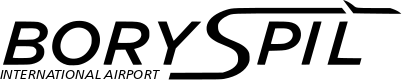 ДЕРЖАВНЕ ПІДПРИЄМСТВО«МІЖНАРОДНИЙ АЕРОПОРТ «БОРИСПІЛЬ» 08300, Україна, Київська обл., Бориспільський район, село Гора, вулиця Бориспіль -7, код 20572069, юридична особа/ суб'єкт господарювання, який здійснює діяльність в окремих сферах господарювання, зазначених у п. 4 ч.1 ст. 2 Закону України «Про публічні закупівлі»Обґрунтування технічних та якісних характеристик предмета закупівлі та очікуваної вартості предмета закупівліОбґрунтування технічних та якісних характеристик предмета закупівлі та очікуваної вартості предмета закупівліПункт КошторисуНазва предмета закупівлі із зазначенням коду за Єдиним закупівельним словникомОчікувана вартість предмета закупівлі згідно річного плану закупівельОчікувана вартість предмета закупівлі згідно ОГОЛОШЕННЯ про проведення відкритих торгівІдентифікатор процедури закупівлі3.18.1 (2023)Емалі,  код ДК 021:2015 - 44810000-1 - Фарби  17 240,00 грн. з ПДВ14 366,67грн. без ПДВ UA-2023-05-15-010185-a1Обґрунтування технічних та якісних характеристик предмета закупівліВизначення потреби в закупівлі: Для підтримання належного санітарно-екологічного стану територій ДП МА «Бориспіль» та вимог охорони праці. Обґрунтування технічних та якісних характеристик предмета закупівлі: Якісні та технічні характеристики предмета закупівлі визначені з урахуванням реальних потреб підприємства та оптимального співвідношення ціни та якості. Замовник здійснює закупівлю даного товару, оскільки він за своїми якісними та технічними характеристиками найбільше відповідатиме вимогам та потребам замовника. 2Обґрунтування очікуваної вартості предмета закупівліОбґрунтування очікуваної вартості предмета закупівлі: Визначення очікуваної вартості предмета закупівлі обумовлено статистичним аналізом загальнодоступної інформації про ціну предмета закупівлі на підставі затвердженої центральним органом виконавчої влади, що забезпечує формування та реалізує державну політику у сфері публічних закупівель, примірної методики визначення очікуваної вартості предмета закупівлі, затвердженої наказом Міністерства розвитку економіки, торгівлі та сільського господарства України від 18.02.2020 № 275.Розрахунок очікуваної вартості предмета закупівлі здійснено відповідно до Положення «Про порядок визначення очікуваної вартості предмета закупівлі» від 17.05.2022 №50-06-1.Обґрунтування обсягів закупівлі: Обсяги визначено відповідно до очікуваної потреби.3Інша інформаціяСпосіб проведення моніторингу ринку Направлено низку запитів підприємствам, що постачають відповідну продукцію на наступні електронні пошти: 'mopst1komplekt@gmail.com' ТОВ «КОМПЛЕКТ ФОРВАРД» 'bv.yurist@epicentrk.com' ТОВ «Епіцентр К» t.soyrico@gmail.com ТОВ "СОЙРІКО" zavod_unik@ukr.net ТОВ "НАУКОВО-ВИРОБНИЧЕ ПІДПРИЄМСТВО "ЗАВОД ЮНІК" TENDER2@NOVATORSTROY.COM.UA ТОВ "НОВАТОРБУД" gaidai@farbex.com.ua ТОВ "ВИРОБНИЧЕ ПІДПРИЄМСТВО "ПОЛІСАН" 'malial@i.ua' ТОВ "МАЛІАЛ" 'ivorydnepr@gmail.com' ТОВ НАУКОВО-ВИРОБНИЧЕ ПІДПРИЄМСТВО "АЙВОРІ sioplast.ua@gmail.com ТОВ "СІОПЛАСТ" 't.stolytsa@ukr.net' ТОВ "ТОРГІВЕЛЬНА СТОЛИЦЯ" Здійснено пошук, збір та аналіз загальнодоступної відкритої інформації про ціни на момент вивчення ринку. Вивчено ціни з наступних інтернет-ресурсів: Інтернет-магазин будматеріалів КУБ https://kub.kh.ua/ua/ Інтернет-магазин «Стройбум» https://stroy-bum.com.ua/ Інтернет-магазин «Епіцентр К» https://epicentrk.ua/ Інтернет-магазин https://lakikraski.com.ua/ № п/пНайменування ТоваруОдиницявиміруКількістьТехнічні та якісні характеристики предмета закупівлі(Технічна специфікація)Фасування1Емальшт28Колір – зелений; Маркування – ПФ-115; Призначена для фарбування металевих, дерев'яних та інших поверхонь всередині та зовні приміщень. Час висихання одношарового покриття – не більше 24 години при температурі +20 ° С і відносної вологості повітря 65% (Учасник в Тендерній пропозиції (технічній частині) час висихання може зазначити або із фразою «не більше», або конкретний показник (якщо це доцільно.) Стійка до атмосферного впливу.2,8 кг2Емальшт16Колір – жовтий; Маркування – ПФ-115; Призначена для фарбування металевих, дерев'яних та інших поверхонь всередині та зовні приміщень. Час висихання одношарового покриття – не більше 24 години при температурі +20 ° С і відносної вологості повітря 65%. (Учасник в Тендерній пропозиції (технічній частині) час висихання може зазначити або із фразою «не більше», або конкретний показник (якщо це доцільно.Стійка до атмосферного впливу.2,8 кг